О внесении дополнений в решение Совета сельского поселения Октябрьский сельсовет муниципального района Стерлитамакский район Республики Башкортостан от04 июня 2014 года № 34-156 «Об утверждении нормативов формирования расходов на оплату труда лиц, замещающих на постоянной основе муниципальные должности и должности муниципальной службы Республики Башкортостан, и работников, занимающих должности и профессии, не отнесенные к муниципальным должностям, и осуществляющие техническое обеспечение деятельности сельского поселения Октябрьский сельсовет муниципального района Стерлитамакский район Республики Башкортостан»Руководствуясь статьями 135, 191 Трудового кодекса Российской Федерации, Федеральным законом от 06.10.2003 N 131-ФЗ "Об общих принципах организации местного самоуправления в Российской Федерации", Федеральным законом от 02.03.2007 N 25-ФЗ "О муниципальной службе в Российской Федерации", Законом Республики Башкортостан от 16.07.2007 N 453-з "О муниципальной службе в Республике Башкортостан",  Постановлением Правительства РБ от 24.12.2013 N 610 "Об утверждении нормативов формирования расходов на оплату труда в органах местного самоуправления в Республике Башкортостан", Уставом сельского поселения Октябрьский сельсовет муниципального района Стерлитамакский район Республики Башкортостан, Совет сельского поселения Октябрьский сельсовет муниципального района Стерлитамакский район Республики БашкортостанРЕШИЛ:Внести дополнения в подпункт «г» пункта 4.2 Норматива формирования расходов на оплату труда лиц, замещающих на постоянной основе муниципальные должности и должности муниципальной службы Республики Башкортостан, и работников, занимающих должности и профессии, не отнесенные к муниципальным должностям, и осуществляющие техническое обеспечение деятельности сельского поселения Октябрьский сельсовет муниципального района Стерлитамакский район Республики Башкортостан (далее – Норматив) и принять в следующей редакции:«премии по результатам работы, размер которых определяется исходя из результатов деятельности лица, замещающего должность муниципальной службы.Премии выплачиваются муниципальным служащим, состоящим с Администрацией сельского поселения Октябрьский сельсовет муниципального района Стерлитамакский район Республики Башкортостан в трудовых отношениях на дату издания распоряжения о выплате премии.Настоящее Положение устанавливает следующие виды премий:- по результатам работы (показатели эффективности профессиональной деятельности муниципального служащего);- по случаю государственных праздников и знаменательных дат Российской Федерации и Республики Башкортостан;- за выполнение особо важного и сложного задания (единовременно).Муниципальные служащие, награждаемые почетными грамотами, а также государственными наградами в соответствии с указами Президента Российской Федерации, Президента Республики Башкортостан, могут быть, по решению главы сельского поселения, премированы за счет экономии фонда оплаты труда.Премирование муниципальных служащих осуществляется по результатам работы с учетом следующих показателей эффективности профессиональной деятельности:- способствует достижению целей органа власти  - действует в соответствии со стратегическими документами органа власти                         - проявляет инициативу по оптимизации деятельности органа власти                        - участвует в разработке инновационных проектов органа власти                                     - применяет новые методы в своей работе        - ориентирован на потребителя услуг органа власти                                            - способствует поддержанию имиджа органа власти- проявляет ответственное отношение к своей служебной деятельности                            - участвует в развитии органа власти           - устанавливает и поддерживает деловые взаимоотношения                                   - коммуникабелен                               - исполнителен                                 - дисциплинированность                         - ответственность в исполнении должностных регламентов                                          - своевременность выполнения работ в соответствии с должностными обязанностями         - оперативность исполнения поручений           - рациональное использование ресурсов органа власти                                            - применяет эффективные и результативные решения в текущей деятельности. Единовременные поощрительные (разовые) премии не выплачиваются:- муниципальным служащим, проработавшим неполный текущий год (6 месяцев) и уволившимся независимо от основания увольнения; если указанная премия была выплачена ранее, то при их увольнении выплаченная сумма удержанию не подлежит;- муниципальным служащим, уволенным в текущем году с предоставлением при увольнении отпуска, оканчивающегося в следующем календарном году, за календарный год, в котором оканчивается отпуск;- муниципальным служащим, находящимся в отпуске по уходу за ребенком до достижения им возраста полутора лет, а также муниципальным служащим, находящимся в дополнительном отпуске по уходу за ребенком до достижения им возраста 3 лет.Муниципальным служащим, прекратившим трудовые отношения до окончания периода премирования по инициативе главы сельского поселения за нарушение трудовой дисциплины, премия за отработанное время не начисляется.Муниципальным служащим, которые состоят в трудовых отношениях непрерывно менее 6 месяцев, премия начисляется пропорционально отработанному времени.Невыполнение или ненадлежащее выполнение муниципальными служащими своих должностных обязанностей, нарушение правил служебного распорядка могут служить основанием для уменьшения размера премии вплоть до лишения премии. Причина уменьшения (лишения) премии муниципальному служащему аргументируется главой сельского поселения в письменном виде.Премия по результатам работы может снижаться в следующих размерах:- за нарушение сроков и некачественное исполнение поручений главы сельского поселения; обязанностей, предусмотренных согласно трудовой функции в соответствии с должностным регламентом муниципального служащего - до 100%;- за нарушение сроков и несвоевременное рассмотрение обращений организаций, министерств, ведомств и граждан - до 50%;- за нарушение трудового распорядка - до 50%.Решение о премировании принимается главой сельского поселения и оформляется распоряжением.                Размер премиального фонда определяется в пределах лимитов бюджетных обязательств, доведенных администрации сельского поселения на соответствующий финансовый год, и сложившейся экономии с начала года.Размер премии определяется в пределах утвержденного фонда оплаты труда.»Обнародовать настоящее Решение на информационном стенде в здании администрации сельского поселения и разместить в установленном порядке на официальном сайте сельского поселения Октябрьский сельсовет муниципального района Стерлитамакский район Республики Башкортостан в сети «Интернет»  www.octoberselsovet.ruНастоящее Решение направить в Государственный комитет Республики Башкортостан по делам юстиции.Контроль за исполнением настоящего Решения возложить на постоянные комиссии Совета Октябрьский сельсовет муниципального района Стерлитамакский район Республики БашкортостанГлава сельского поселения Октябрьский сельсоветмуниципального района Стерлитамакский районРеспублики Башкортостан                                                           Г.Я. Гафиева                                                    16 октября 2015 года№ 17с. ОктябрьскоеБашkортостан РеспубликаһыныңСтəрлетамаk районымуниципаль районыныңОктябрь ауыл советыауыл биләмәһеСоветы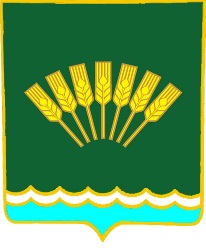 Совет сельского поселенияОктябрьский сельсоветмуниципального районаСтерлитамакский район Республики Башкортостан____________________________________________________________________        К А Р А Р                                                             Р Е Ш Е Н И Е____________________________________________________________________        К А Р А Р                                                             Р Е Ш Е Н И Е____________________________________________________________________        К А Р А Р                                                             Р Е Ш Е Н И Е